Н А К А ЗВід 18.03.2020 №76Про підсумки вивчення стану дотримання законодавства з охорони прав дитинства, соціального захисту дітей та організації виховної профілактичної роботи щодо запобігання дитячій злочинності та правопорушенням у закладах загальної середньої освітиНа виконання Закону України «Про освіту», наказу Управління освіти адміністрації Основ’янського району Харківської міської ради від 03.02.2020 №31 «Про здійснення вивчення стану  дотримання законодавства з охорони прав дитинства, соціального захисту дітей та організації виховної роботи щодо запобігання дитячій злочинності та правопорушенням у закладах середньої освіти» було здійснено відповідне вивчення стану дотримання законодавства з охорони прав дитинства, соціального захисту дітей та організації виховної роботи щодо запобігання дитячій злочинності та правопорушенням у закладі середньої освіти в Харківській загальноосвітній  школі І-ІІІ ступенів №53 Харківської міської ради Харківської області (далі - ХЗОШ №53).Мета: вивчення стану роботи з організації дотримання законодавства з охорони прав дитинства, соціального захисту дітей та організації виховної профілактичної роботи щодо запобігання дитячій злочинності та правопорушенням.Термін проведення: з 11.03.2020 по 18.03.2020.Стан вивчався: методистами районного методичного центру Поллак М.А. та Сільченко А.А.Методи: вивчення загальних відомостей, документації, організації стану дотримання законодавства з охорони прав дитинства, соціального захисту дітей та організації виховної роботи щодо запобігання дитячій злочинності та правопорушенням у ХЗОШ №53.Під час вивчення проведено аналіз документації з організації стану дотримання законодавства з охорони прав дитинства, соціального захисту дітей та організації виховної роботи щодо запобігання дитячій злочинності та правопорушенням,  проаналізовано розділ соціальний захист у річному плані, перевірено наявність та якість актів матеріально-побутових умов проживання дитини, вивчено наявність та змістовність плану роботи практичного психолога, перевірено відповідність обладнання медичного кабінету вимогам. У ХЗОШ №53 наявні та  систематизовані нормативно-правові документи у  галузі охорони дитинства та організації виховної профілактичної роботи щодо запобігання дитячій злочинності та правопорушенням. Здійснено облік дітей пільгових категорій, складений соціальний паспорт закладу освіти. Складені акти обстеження матеріально-побутових умов проживання дітей. У ХЗОШ №53 забезпечено пільгове харчування. Наявні та змістовні розроблені заходи, направлені на виконання законодавства з профілактики правопорушень та злочинів серед неповнолітніх, наявна Рада з профілактики правопорушень.Проте окремі напрямки діяльності потребують корегування. Детально стан організації роботи дотримання законодавства з охорони прав дитинства, соціального захисту дітей  та організації виховної роботи щодо запобігання дитячій злочинності та правопорушенням у закладі середньої освіти  проаналізовано в довідках (Додаток 1, 2)На підставі вище викладеного  НАКАЗУЮ: 1. Рекомендувати директору  ХЗОШ №53 Білаш Я.В.:1.1. Проаналізувати матеріали довідки про результати вивчення щодо  стану організації  дотримання законодавства з охорони прав дитинства, соціального захисту дітей та організації виховної профілактичної роботи щодо запобігання дитячій злочинності та правопорушенням.До 20.05.20201.2. Розробити заходи щодо усуненню недоліків, виявлених у ході вивчення  стану управлінської діяльності з питань виховної профілактичної роботи щодо запобігання дитячій злочинності та правопорушенням у школіДо 30.05.20201.3 Забезпечити контроль за усуненням недоліків, виявлених в ході аналізу діяльності щодо  стану організації  дотримання законодавства з охорони прав дитинства, соціального захисту дітей та організації виховної профілактичної роботи щодо запобігання дитячій злочинності та правопорушенням.Протягом 2020 року1.4 Надати інформацію про усунення, виявлених  в ході вивчення недоліків до Управління освіти.До 30.06.20202.   Рекомендувати практичному психологу ХЗОШ №53 Алієвій Н.Г. здійснювати супровід дітей,  які опинились у складних життєвих обставинах та  дітей   пільгових категорій, проводити індивідуальну та розвивальну роботу з учнями даних категорій.Протягом 2020 року3. Методистам методичного центру Управління освіти Поллак М.А. та Сільченко А.А. надати допомогу практичному психологу та заступнику директора у вирішенні зауважень.Протягом 2020 року4.  Завідувачу ЛКТО Коротєєву Д.Р. розмістити цей наказ на сайті Управління освіти.До 25.04.20205.  Контроль за виконанням наказу залишаю за собою.Начальник Управління освіти		                                   О.С.НИЖНИК					Поллак 7252792Сільченко 7252792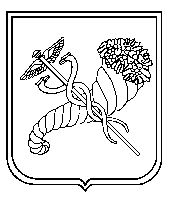 Головний спеціаліст Управління освіти-уповноважена особа з питань запобігання та виявлення корупції                                        О.М.СТЕЦКОЗ наказом ознайомлені:ПРОХОРЕНКО О.В.КОРОТЄЄВ Д.Р.ЛАШИНА Н.В.ПОЛЛАК М.А.СІЛЬЧЕНКО А.А.